Znak: OŚPI.6220.2.2021					Iłowa, dnia 23-03-2021Obwieszczenie o zakończeniu postępowania	Na podstawie art. 49 ustawy z dnia 14 czerwca 1960 r. Kodeks postępowania administracyjnego (tj. Dz. U. 2020 poz. 256 ze zm.), w związku z art. 74 ust. 3 ustawy z 3 października 2008 r. o udostępnianiu informacji o środowisku i jego ochronie, udziale społeczeństwa w ochronie środowiska oraz o ocenach oddziaływania na środowisko (tj. Dz. U. z 2020 r., poz. 283.) Burmistrz Iłowej zawiadamia, strony, iż zebrał niezbędne dowody i materiały do wydania decyzji o środowiskowych uwarunkowaniach dla przedsięwzięcia polegającego na:„wykonaniu urządzenia wodnego (studnia wiercona nr 3z), służącego do ujmowania wód podziemnych z ujęcia w miejscowości Borowe, gm. IłowaLokalizacja inwestycji: dz. nr 5/2, obręb Borowe, gmina IłowaWnioskodawca: Gmina Wymiarki, ul. Księcia Witolda 5 ,68-131 WymiarkiMateriały dotyczące planowanego przedsięwzięcia oraz projekt decyzji kończącej postępowanie dostępne są do wglądu w referacie Ochrony Środowiska i Planowania Przestrzennego przy ul. Żeromskiego 25 pokój numer 1 (wejście od podwórza) w terminie 7 dni od dnia otrzymania zawiadomienia.  Stosownie do art. 36 §1 kpa informuję, iż w związku z umożliwieniem Stronom zapoznania się z materiałem dowodowym przedłużam przedmiotowe postepowanie do dnia 17-04-2021r.Otrzymują:Gmina Wymiarki, ul. Księcia Witolda 5 ,68-131 WymiarkiA.a+ obwieszczenie na stronie internetowej Urzędu Miejskiego. I tablicy ogłoszeń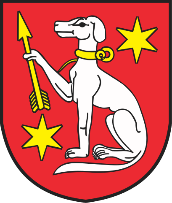 Burmistrz Iłowejul. Żeromskiego 2768-120 Iłowa068 368 14 00www.ilowa.plilowa@ilowa.pl